Лепка. «Мячик для куклы» Цель: Продолжать развивать моторику руки и пальчиков, формировать умение скатывать пластилин в шарик на доске и между ладонями.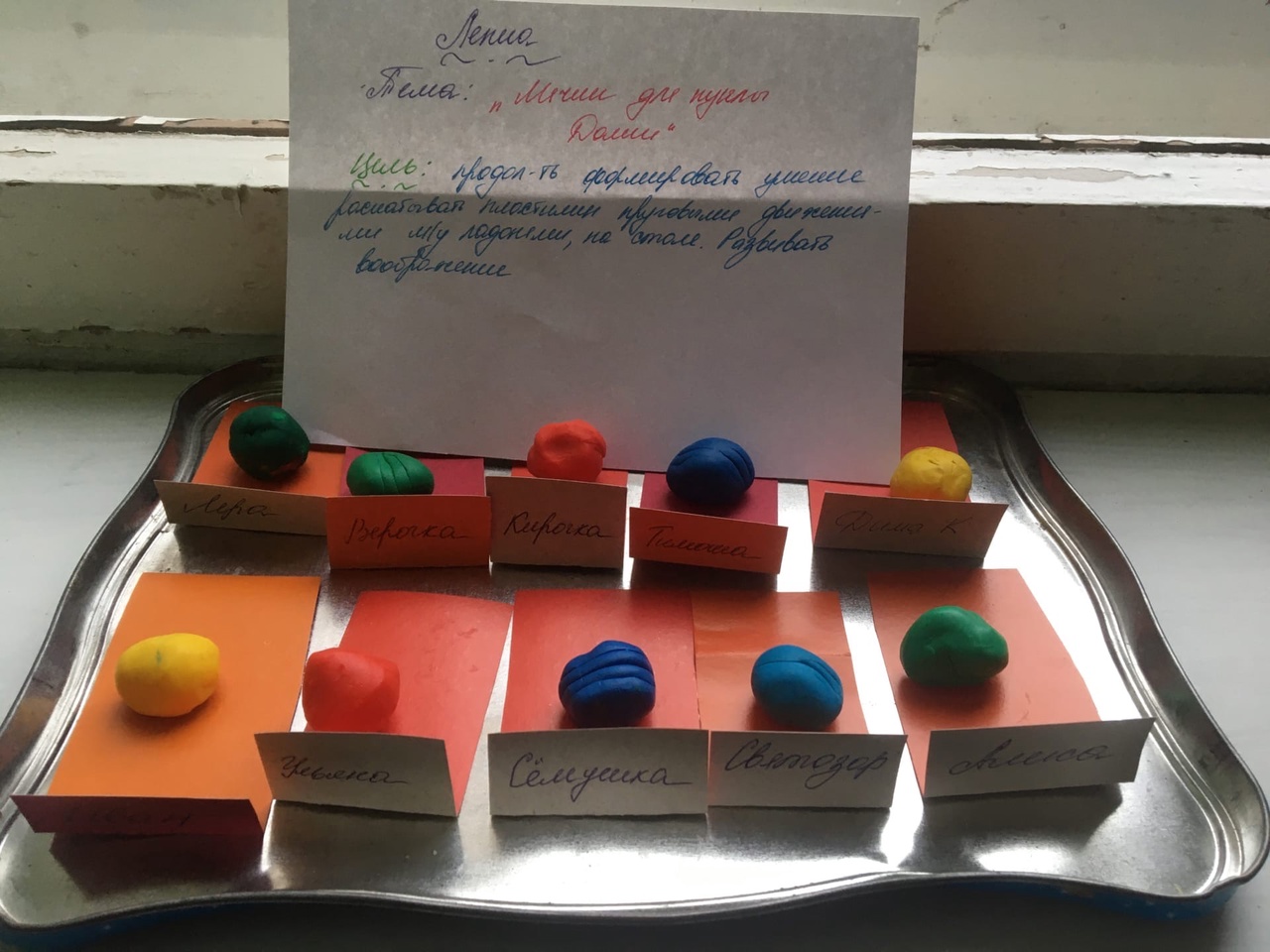 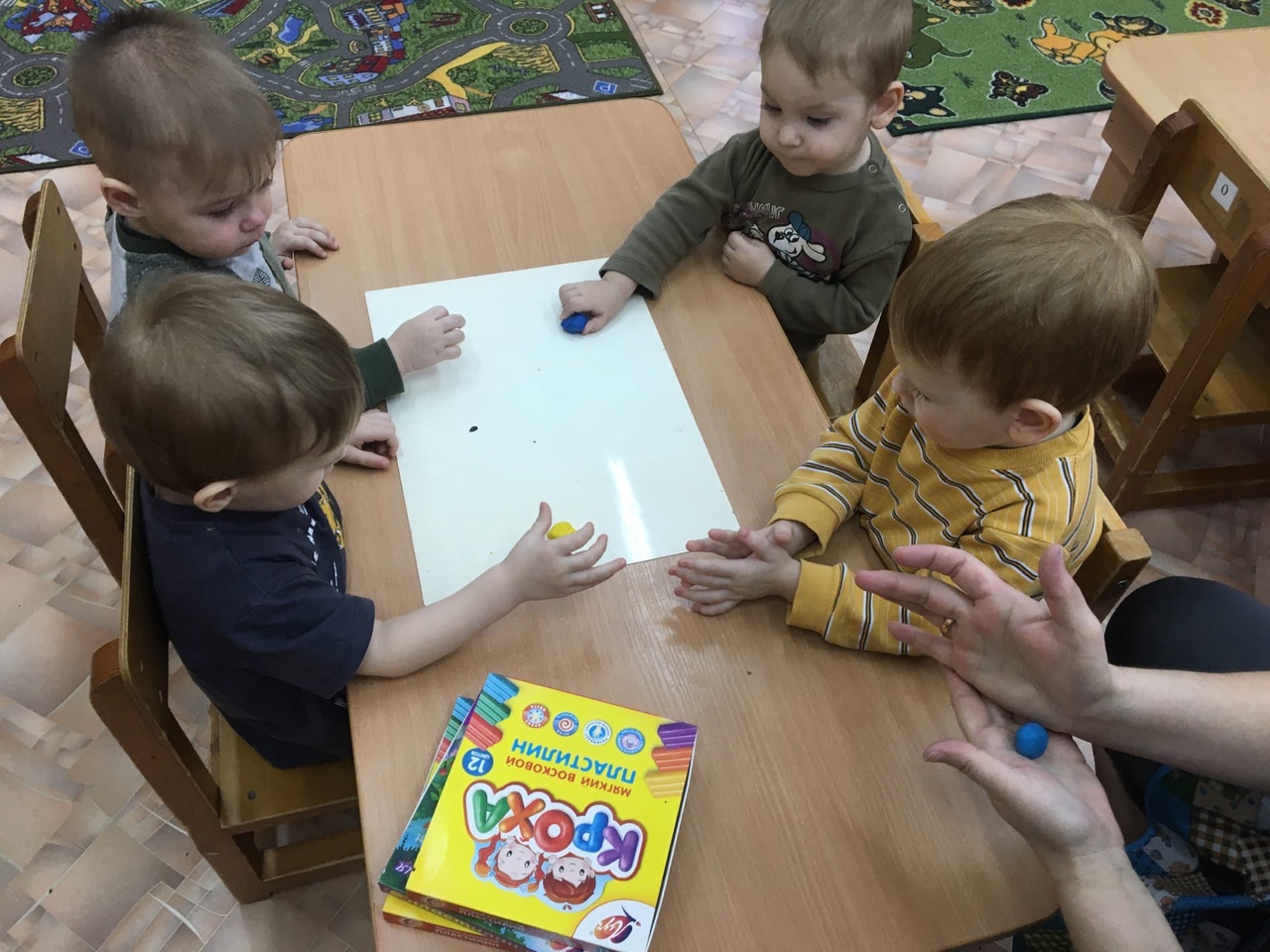 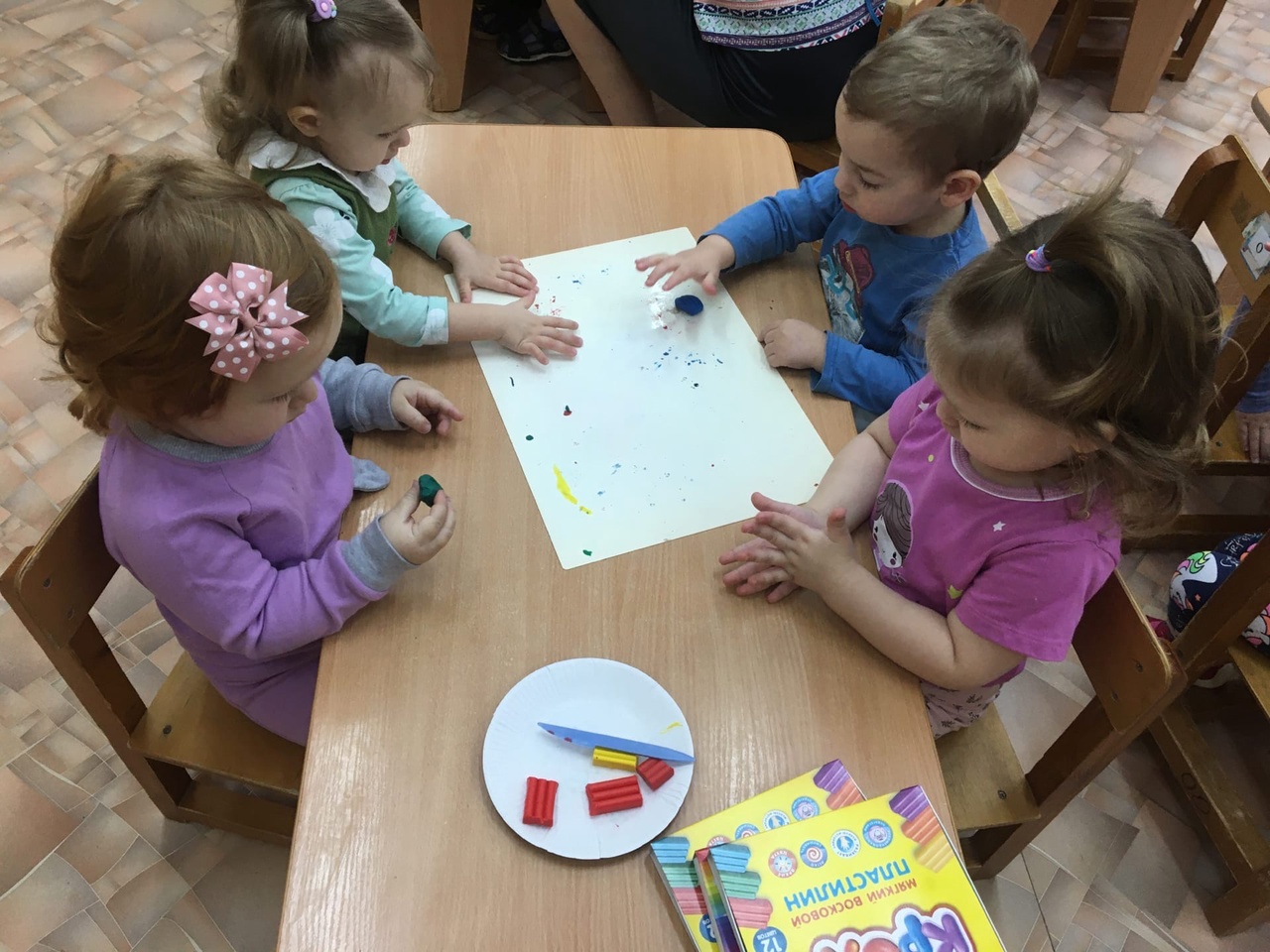 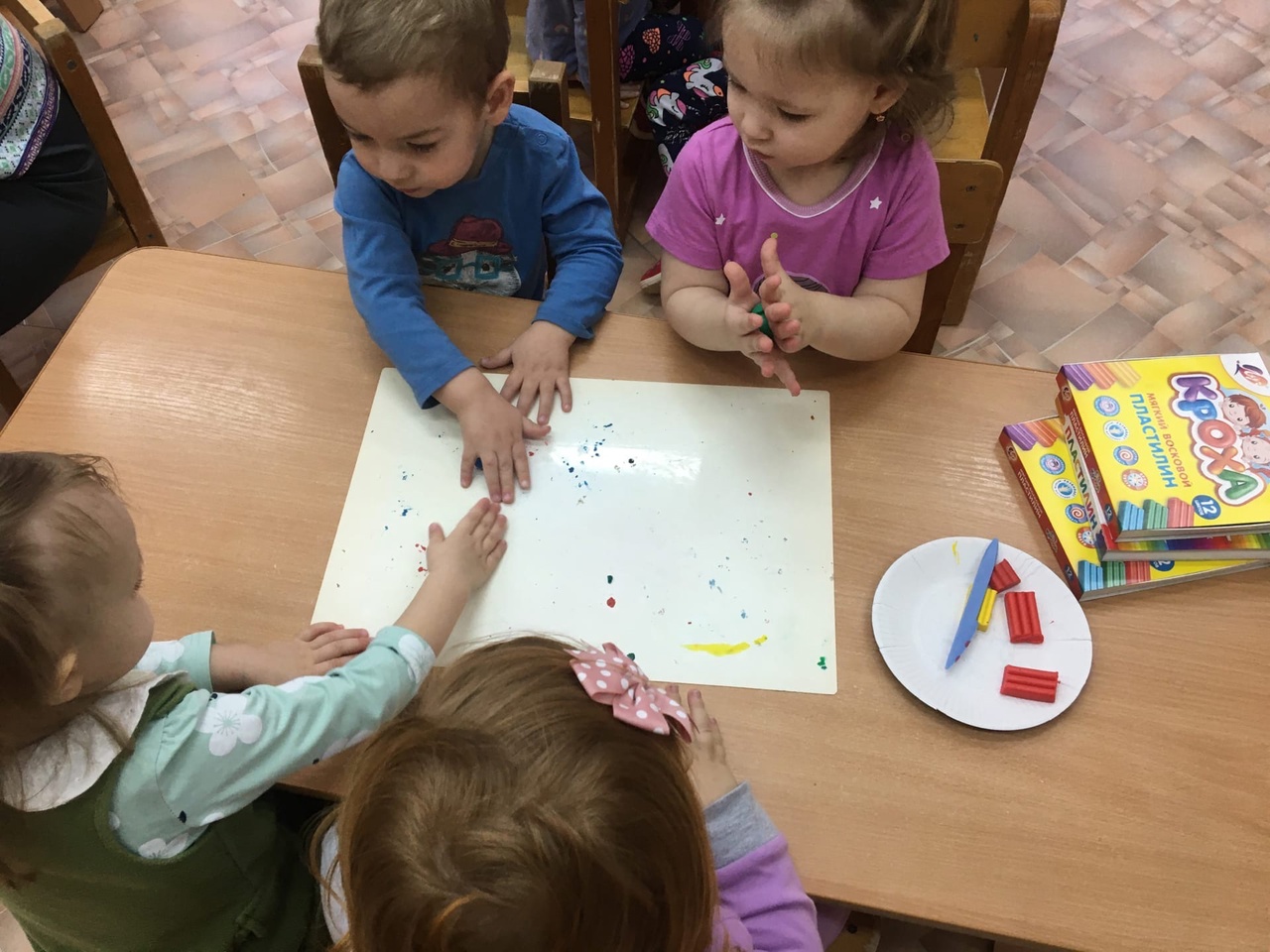 